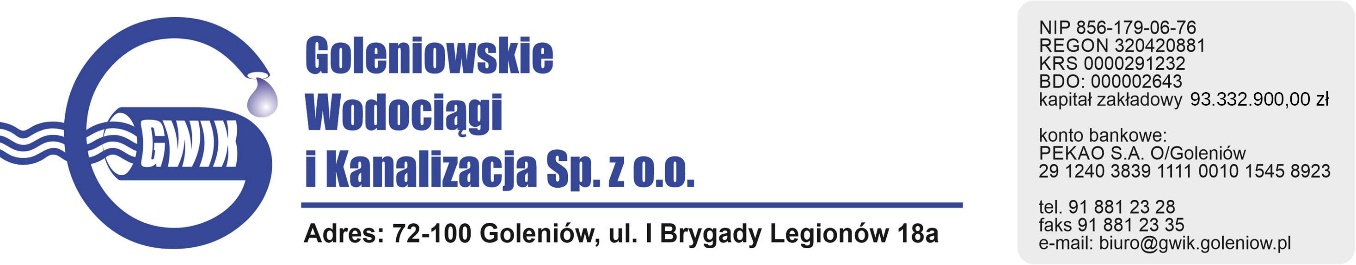 Załącznik nr 1 do zapytania ofertowego………………………………………………………….                                                 …………………………, dnia …………………………/pieczątka nagłówkowa Wykonawcy/                                                       /miejscowość/OFERTA na „Pobieranie prób oraz wykonywanie badań laboratoryjnych                                        wraz z opracowaniem wyników, sporządzeniem sprawozdań                                                              z badań ścieków przemysłowych."numer sprawy: GWiK.ZP.ZO.DN.13.2024r.I. Dane Wykonawcy:............................................................................................................................................................................................................................./imię i nazwisko/nazwa Wykonawcy/………………………………………………………………………………………………………………………………………………………………./adres/siedziba Wykonawcy/Numer telefonu ………………….……................. numer faxu ……………………………………………………Adres internetowy ……………………………… e-mail ……………………………………………………………REGON ……………………………………………….. NIP ………………………………………………………………..PESEL ………………………………………………… (dotyczy osób fizycznych).Numer rachunku bankowego ………………………………………………………………………………………II. Cena:Oferuję wykonanie przedmiotu zamówienia (zapytania ofertowego) za:Cena mojej (naszej) oferty za realizację niniejszego zamówienia                                                                                                wynosi: …………………………………………………………………………………………..………….....................zł (słownie:.....................................................................................................................................................................) powiększoną o podatek VAT w  wysokości ………………….............................. zł (słownie:...............................................................................................)to jest łącznie  należność w wysokości ..................................................... złotych  (cena oferty) (słownie:.................................................................................................................................................................),III. Oświadczenia:Ja/my niżej podpisany/i oświadczam/y, że:- zapoznałem się z zapytaniem ofertowym - numer sprawy: ……………………………..(w tymz opisem przedmiotu zamówienia) i nie wnoszę do niego zastrzeżeń,- posiadam uprawnienie niezbędne do wykonania przedmiotu zamówienia,- posiadam niezbędną wiedzę i doświadczenie oraz dysponuję lub będę dysponował potencjałem technicznym, a także osobami zdolnymi do wykonania zamówienia,- znajduję się w sytuacji ekonomicznej i finansowej zapewniającej wykonanie zamówienia,- zobowiązuję się do zawarcia umowy zgodnej ze wzorem umowy stanowiącym załącznik nr 2 do zapytania ofertowego w miejscu i terminie wskazanym przez Zamawiającego,- zobowiązuję się do wykonania przedmiotu zamówienia w terminie od ……………………….. do  ……………………………… lub do wykorzystania środków finansowych,- jestem związany ofertą przez okres 90 dni od upływu terminu składania ofert,- zachodzą/nie zachodzą* wobec naszej/mojej firmy jakiekolwiek przesłanki lub okoliczności wskazane w 7 ust. 1 ustawy z dnia 13 kwietnia 2022r. o szczególnych rozwiązanych w zakresie przeciwdziałania wspieraniu agresji na Ukrainę oraz służących ochronie bezpieczeństwa narodowego (Dz. U. poz. 835 z dnia 15 kwietnia 2022 roku),- wypełniłem obowiązki informacyjne przewidziane art. 13 lub art. 14 RODO) wobec osób fizycznych, od których dane osobowe bezpośrednio lub pośrednio pozyskałem w celu ubiegania się o udzielenie zamówienia publicznego 
w niniejszym postępowaniu.IV. Oświadczam, że jesteśmy:mikroprzedsiębiorstwem bądź małym lub średnim przedsiębiorstwem * dużym przedsiębiorstwem **w rozumieniu Ustawy z dnia 6 marca 2018 r. Prawo Przedsiębiorców Uwaga – w przypadku składania oferty wspólnej powyższe oświadczenie należy złożyć dla każdego z wykonawców oddzielnie.V. Osoba upoważniona do kontaktu (przekazywanie wzajemnych informacji wynikających z realizacji umowy):Imię i nazwisko …………………………………………………………………………………………………………Stanowisko służbowe ……………………………………………………………………………………………….Numer telefonu ………………………………………………………………………………………………………..VI. Osoba upoważniona do podpisania umowy:Imię i nazwisko …………………………………………………………………………………………………………Stanowisko służbowe ……………………………………………………………………………………………….VII. Dane dotyczące podwykonawców:Zamierzam/y:- nie powierzyć wykonanie zamówienia podwykonawcy*,- powierzyć wykonanie zamówienia podwykonawcy następującą/następujące część/części zamówienia* ,*niepotrzebne skreślić.VIII. Załączniki do niniejszej oferty stanowią:1. …………………………..2. ……………………………3. ……………………………………………………………………………………………………
       /podpis i pieczęć osoby upoważnionej/Załącznik nr 1a do zapytania ofertowego………………………………………………………….                                                 …………………………, dnia …………………………/pieczątka nagłówkowa Wykonawcy/                                                       /miejscowość/KALKULACJA CENOWAna „Pobieranie prób oraz wykonywanie badań laboratoryjnych                                        wraz z opracowaniem wyników, sporządzeniem sprawozdań                                                              z badań ścieków przemysłowych"numer sprawy: GWiK.ZP.ZO.DN.13.2024r.I. Dane Wykonawcy:............................................................................................................................................................................................................................./imię i nazwisko/nazwa Wykonawcy/………………………………………………………………………………………………………………………………………………………………./adres/siedziba Wykonawcy/Numer telefonu ………………….……................. numer faxu ……………………………………………………Adres internetowy ……………………………… e-mail ……………………………………………………………REGON ……………………………………………….. NIP ………………………………………………………………..PESEL ………………………………………………… (dotyczy osób fizycznych).Numer rachunku bankowego ………………………………………………………………………………………………………………………………………………………………
       /podpis i pieczęć osoby upoważnionej/Lp.Prace, które mają zostać zleconeWartość zamówienia podzleconego w % ceny ofertyLp.Wskaźnik zanieczyszczeniaIlośćCena jednostkowa nettoWartość ofertowa zamówienia  (netto)VATWartość ofertowa zamówienia (brutto)1.pH1702.Temperatura1703.ChZT1704.BZT51705.Zawiesina ogólna1706.Azot ogólny1707.Fosfor ogólny1708.Ogólny Węgiel Organiczny -  OWO509.Substancje ekstrahujące się eterem naftowym5010.Węglowodory ropopochodne -  Indeks oleju mineralnego5011.Indeks fenolowy1012.Chlorki1013.Pb1514.Cd1515.Hg1516.Cu1517.Zn1518.Cr1519.Ni1520.Azot amonowy521.Detergenty anionowe1522.Siarczany1023.Pobór próby średniodobowej ( pH, Temperatura)7024.Pobór próby chwilowej ( złozonej -3 próbki pobrane w ciągu godziny)10025.Koszt dojazdu na miejsce poboru próby170RAZEM